Про затвердження Правил прийман-ня стічних вод до систем централі-зованого водовідведення м. ДніпраКеруючись законами України «Про місцеве самоврядування в Україні», «Про питну воду, питне водопостачання та водовідведення», «Про охорону навколишнього природного середовища», відповідно до Водного кодексу Укра-їни, Правил приймання стічних вод до систем централізованого водовідве-дення та Порядку визначення розміру плати, що справляється за понаднорма-тивні скиди стічних вод до систем централізованого водовідведення, затверджених наказом Міністерства регіонального розвитку, будівництва та житлово-комунального господарства України від 01.12.2017 № 316, зареєстро-ваним у Міністерстві юстиції України 15.01.2018 за № 56/31508, № 57/31509, на підставі листа Комунального підприємства «Дніпроводоканал» Дніпров-ської міської ради від 05.04.2017 вх. № 8/1688, з метою запобігання пору-шенням у роботі мереж і споруд централізованого водовідведення м. Дніпра, підвищення ефективності роботи цих споруд і безпеки їх експлуатації, забезпечення охорони навколишнього середовища від забруднення скидами стічних вод виконавчий комітет міської ради В И Р І Ш И В:1. Затвердити Правила приймання стічних вод до систем централі-зованого водовідведення м. Дніпра (додаються).2. Встановити, що Правила приймання стічних вод до систем центра-лізованого водовідведення м. Дніпра є обов’язковими для всіх суб’єктів госпо-дарювання, яким Комунальне підприємство «Дніпроводоканал» Дніпровської міської ради надає послуги з централізованого водовідведення. 3. Покласти на керівників підприємств та організацій відповідальність за якість стічних вод, що скидаються до систем централізованого водовідведення м. Дніпра.4. Визнати таким, що втратило чинність, рішення виконавчого комітету міської ради від 19.02.2015 № 129 «Про затвердження Правил приймання та скиду (водовідведення) стічних вод підприємств у систему каналізації м. Дніпропетровська».5. Це рішення набуває чинності з дня його офіційного оприлюднення у друкованих засобах масової інформації.6. Контроль за виконанням цього рішення покласти на заступника мі-ського голови з питань діяльності виконавчих органів, директора департаменту благоустрою та інфраструктури Дніпровської міської ради.Міський голова								           Б. А. ФілатовЗАТВЕРДЖЕНОРішення виконавчого комітетуміської ради _________________№____________ПРАВИЛАприймання стічних вод до систем централізованого водовідведення м. Дніпрам. Дніпро2020 р.I. Загальні положення1.1. Правила приймання стічних вод до систем централізованого водовідведення м. Дніпра (далі – Правила) поширюються на Комунальне підприємство «Дніпроводоканал» Дніпровської міської ради, яке надає послуги з централізованого водовідведення (відведення та/або очищення стічних вод) (далі – Виробник), на юридичних осіб незалежно від форм власності та відомчої належності, фізичних осіб – підприємців, фізичних осіб, що провадять незалежну професійну діяльність і взяті на облік як самозайняті особи в контролюючих органах згідно з Податковим кодексом України, які скидають стічні води до систем централізованого водовідведення або безпосередньо у каналізаційні очисні споруди (далі – Споживачі).1.2. Правила спрямовані на запобігання порушенням у роботі мереж і споруд каналізації, підвищення ефективності роботи цих споруд і безпеки їх експлуатації та забезпечення охорони навколишнього природного середовища від забруднення скидами стічних вод.1.3. Терміни, використані у Правилах, вживаються в таких значеннях:Арбітражна проба – частина контрольної проби, аналіз якої здійснюється за ініціативою та за рахунок Споживача за умови його незгоди з результатами аналізу проби, яку провів Виробник.Виробник – Комунальне підприємство «Дніпроводоканал» Дніпровської міської ради – суб'єкт господарювання, який надає послуги з централізованого водовідведення (відведення та/або очищення стічних вод).Вимоги до скиду стічних вод – вимоги щодо режиму, кількісного та якісного складу стічних вод, які Споживач скидає до системи централізованого водовідведення населеного пункту, склад, зміст і порядок надання яких визначено Правилами.Головний каналізаційний колектор – трубопровід, до якого надходять стічні води від збірних колекторів і районних насосних станцій.Договір – договір про надання послуг з централізованого водо-постачання та/або водовідведення.ДК – допустима концентрація забруднюючої речовини, г/м3  (далі – ДК).Дощова каналізація – комплекс інженерних споруд та обладнання, призначених для приймання та відведення дощових (снігових) і поливомийних стічних вод.Залповий скид до системи централізованого водовідведення – скид стічних вод з концентраціями забруднюючих речовин, що перевищують більш як у 20 разів допустимі величини показників, визначені в Правилах, та/або з перевищенням обсягів стічних вод, визначених для конкретного Споживача.Збірний колектор – трубопровід для приймання стічних вод з окремих каналізаційних випусків та скиду їх у головний каналізаційний колектор.Каналізаційний випуск споживача – трубопровід для відведення стічних вод від будинків, споруд, приміщень та з території Споживача в каналізаційну мережу.Каналізаційний колектор – трубопровід зовнішньої каналізаційної мережі для збирання й відведення стічних вод.Каналізаційна мережа – система трубопроводів, каналів та/або лотків і споруд на них для збирання й відведення стічних вод.КНС – каналізаційна насосна станція перекачування стічних вод (далі – КНС).Каналізаційні очисні споруди – комплекс споруд для очищення стічних вод перед їх скиданням до водних об'єктів (далі – КОС).Контрольний колодязь – колодязь на каналізаційному випуску Споживача безпосередньо перед приєднанням до каналізаційного колектору Виробника або в іншому місці за погодженням з Виробником та вільним доступом Виробника до такого колодязя (далі – КК).Контрольна проба – проба стічних вод Споживача (субспоживача), відібрана Виробником з контрольного колодязя (або з КНС) з метою визначення складу стічних вод, що відводяться до системи централізованого водовідведення Виробника.Локальна каналізаційна мережа – система трубопроводів, каналів та/або лотків і споруд на них для збирання й відведення стічних вод з території Споживача.Локальні очисні споруди – споруди або пристрої для очищення стічних вод окремого Споживача відповідно до вимог Правил (далі – ЛОС).Об'єкт споживача – окремо розташована територія Споживача з відокремленими системами водопостачання і водовідведення.Основна проба – частина контрольної проби, аналіз якої здійснюється лабораторією Виробника та на підставі результату аналізу якої здійснюється розрахунок плати за скид стічних вод з понаднормативними забрудненнями.Паралельна проба – частина контрольної проби, аналіз якої здійснюється за рахунок Споживача незалежною лабораторією або лабораторією Споживача та за його ініціативою.Станція аерації – комплекс споруд та обладнання для прийому та очистки стічних вод, у т. ч. що вивозяться асенізаційним транспортом до системи централізованого водовідведення.Субспоживач – суб'єкт господарювання, що скидає стічні води до системи централізованого водовідведення через мережі Споживача за погодженням із Споживачем та Виробником на підставі договору із Споживачем та Виробником.Стічна вода – вода, що утворилася в процесі господарсько-побутової та виробничої діяльності (крім шахтної, кар'єрної та дренажної води), а також відведена із забудованої території, на якій вона утворилася внаслідок атмосферних опадів.Стічна вода технологічного походження – стічна вода, що утворилася в процесі виготовлення продукції та/або надання послуг.Чистка каналізаційної мережі – відновлення пропускної спроможності колекторів та колодязів із залученням технічних засобів.Хімічні визначення:АПАР (аніонні поверхнево-активні речовини) – хімічні сполуки, які, концентруючись на поверхні розподілу фаз, викликають зниження поверхневого натягу.рН – показник кислотних  та  лужних  властивостей стічних вод.ХСК (хімічне споживання кисню) – кількість кисню, витраченого на хімічне окислення та розклад усього спектра органічних сполук стічних вод.Інші терміни, що використовуються у Правилах, вживаються у значеннях, наведених у Водному кодексі України, Законі України «Про питну воду, питне водопостачання та водовідведення», Правилах користування системами централізованого комунального водопостачання та водовідведення в населених пунктах України, затверджених наказом Міністерства з питань житлово-комунального господарства України від 27.06.2008 № 190, зареєстрованим у Міністерстві юстиції України 07.10.2008 за № 936/15627 (зі змінами) (далі – Правила користування).1.4. Кожен Споживач скидає стічні води до системи централізованого водовідведення через окремий випуск з обов'язковим облаштуванням КК, розташованого у місці, погодженому з Виробником. Об'єднання випусків стічних вод від кількох Споживачів може здійснюватися тільки після КК на каналізаційному випуску кожного Споживача. Скидання стічних вод субспоживачем з використанням каналізаційної мережі Споживача не є об'єднанням випусків стічних вод кількох Споживачів.1.5. Місце розміщення КК Споживача позначається на схемі масштабом 1:500.1.6. Положення Правил повинні враховуватися під час розробки проєктів систем каналізації підприємств.1.7. Приймання до системи централізованого водовідведення стічних вод, які вивозяться асенізаційним транспортом від Споживачів, здійснюється тільки через станції аерації Виробника, адреси яких зазначаються у договорі.1.8. Приєднання Споживачів до систем централізованого водовідведення здійснюється згідно з вимогами розділу IV Правил.1.9. Приймання стічних вод Споживачів до системи централізованого водовідведення або безпосередньо до каналізаційних очисних споруд (станції аерації) здійснюється виключно за договорами.ІІ. Засади безперебійного функціонування систем централізованого водовідведення під час приймання до них стічних вод Споживачів2.1. Виробник зобов’язаний:2.1.1. Забезпечувати приймання, відведення і очищення стічних вод у межах розрахункових проєктних показників системи централізованого водовідведення та КОС із дотриманням вимог Правил охорони поверхневих вод від забруднення зворотними водами, затверджених Постановою Кабінету Міністрів України від 25.03.1999 № 465 (зі змінами).2.1.2. Здійснювати обстеження ЛОС і каналізаційних мереж Споживачів з фіксуванням в акті (додаток 1), вимагати від Споживачів надання інформації та документів щодо мереж і споруд, які перебувають на балансі Споживачів, їх технічного стану, у т. ч. документів, що підтверджують відновлення пропускної спроможності трубопроводів та колекторів, хімічних реагентів, що використовуються Споживачами та спричиняють забруднення у стічних водах (сертифікати, переліки, проєкти), вивезення та утилізацію осадів стічних вод, вжиття заходів з метою дотримання якості та режиму скидання стічних вод згідно з вимогами Правил.2.1.3. Контролювати якість, кількість і режим скидання стічних вод Споживачами.2.1.4. Вибірково контролювати ефективність роботи ЛОС та вимагати їх налагодження або реконструкції для дотримання вимог Правил.2.1.5. Здійснювати раптовий (не погоджений із Споживачами заздалегідь) відбір контрольних проб.2.1.6. Відключати Споживачів від системи централізованого водовідведення негайно після усного попередження у разі загрози виходу з ладу систем централізованого водовідведення, порушення технологічного режиму роботи КОС та у разі самовільного приєднання Споживача до систем централізованого водовідведення та/або самовільного скидання стічних вод до систем централізованого водовідведення Виробника. При цьому за збитки таких Споживачів Виробник відповідальності не несе. Підключення до систем водовідведення здійснюється після усунення обставин, що спричинили відключення.2.1.7. У разі виявлення порушень Споживачами умов скидання стічних вод, вимог Правил та умов укладеного з Виробником договору, вимагати їх усунення в установлені Виробником строки та вживати заходів впливу, передбачених договором, Правилами.2.1.8. Вимагати від Споживачів, об'єкти яких розташовані в житлових будинках та мають стічні води технологічного або непобутового походження, забезпечення відведення стічних вод об'єкта окремо облаштованим каналізаційним випуском з облаштуванням КК.2.2. Виробник має право:2.2.1. Відмовляти в прийманні до каналізації додаткових об’ємів стічних вод або забруднюючих речовин під час роботи очисних споруд каналізації з гідравлічним перевантаженням або перевантаженням щодо забруднень.2.2.2. Пред’являти Споживачам вимоги та позовні заяви в установленому порядку щодо відшкодування збитків, заподіяних системам каналізації.2.2.3. Погоджувати проєктну документацію на ЛОС Споживачів, проводити вибірковий контроль ефективності їх роботи та вимагати їх налагодження або реконструкції для досягнення вимог Правил.2.2.4. За заявою Споживача проводити обстеження мереж каналізації та споруд на них, відбір проб для проведення хімічного аналізу стічних вод.2.2.5. У разі ненадання відомостей (довіреність, наказ) про уповноважену (відповідальну) особу залучати до відбору проб як таку уповноважену особу керівника Споживача або будь-якого працівника об’єкта Споживача (орендатора, суборендатора), що перевіряється.2.2.6. На компенсацію коштів, що були сплачені Виробником з причин порушення природоохоронного законодавства, за рахунок тих Споживачів, які порушували Правила та (або) умови договору.2.2.7. Пред’являти в установленому порядку рахунки за скид понаднормативних забруднень із застосуванням тарифу, встановленого за надання послуг з централізованого водовідведення Споживачам, віднесеним до відповідної категорії, та коефіцієнта кратності, який враховує рівень небезпеки скинутих забруднень у разі порушення Правил.2.2.8. Відключати Споживача від мереж централізованого водовід-ведення:2.2.8.1. У разі невиконання Споживачем цих Правил щодо дотримання якості та режиму скиду стічних вод після письмового попередження не менш ніж за 5 діб. 2.2.8.2. Негайно після усного попередження – у разі загрози виходу з ладу мереж або споруд водовідведення, порушення технологічного режиму роботи міських очисних споруд, самовільного підключення до мереж централізованого водовідведення. При цьому за збитки Споживачів Виробник відповідальності не несе.2.2.9. Укладати із Споживачем договір про приймання понаднормативно забруднених стічних вод.2.2.10. Здійснювати відео- та/або фотофіксацію під час проведення контролю якості стічної води Споживача, у т. ч. відбору проб.2.2.11. Залучати третіх осіб до фіксування факту порушення Споживачем Правил щодо допуску до проведення відбору проб стічної води Споживача.2.3. Споживачі зобов’язані:2.3.1. Дотримуватися вимог до скиду стічних вод та встановлених кількісних і якісних показників стічних вод на каналізаційних випусках Споживачів, вимагати від субспоживачів виконання положень Правил.2.3.2. Здійснювати систематичний контроль за кількістю та якістю стічних вод, які скидаються ними до систем централізованого водовідведення, згідно з графіком відбору проб, погодженим Виробником, надавати Виробнику інформацію про обсяги та якісний склад стічних вод, які скидають до систем централізованого водовідведення.2.3.3. Виконувати на вимогу Виробника до визначеного ним строку попереднє очищення забруднених стічних вод на ЛОС із обов'язковою утилізацією або вивезенням утворених при цьому осадів, якщо стічні води Споживачів не відповідають вимогам Правил та умовам укладеного з Виробником договору.2.3.4. У разі змін у своєму водовідведенні (передача будівель та каналізаційних мереж іншим власникам / користувачам, зміна технологічних процесів або зміна на 30 % і більше попередніх обсягів водовідведення, виконання будівельних робіт на території об'єкта (у разі якщо воно впливає чи може вплинути на виконання Споживачем вимог до скиду, виданих Виробником), приєднання субспоживача тощо) повідомляти Виробника у семиденний строк про виникнення таких змін, в установленому порядку отримувати у Виробника технічні умови на водопостачання і водовідведення об'єкта та вносити відповідні зміни до договору.2.3.5. Укладати новий договір з Виробником у разі зміни власника об'єкта.2.3.6. Забезпечити представникам Виробника умови для здійснення контролю за якістю стічних вод на підставі пред’явлених ними службових посвідчень. Споживач не має права вимагати від представників Виробника інших, не передбачених цим пунктом Правил, документів.2.3.7. Надавати працівникам Виробника необхідну інформацію щодо своєї системи водовідведення та вільний доступ до неї, а також допомогу під час відбору проб стічних вод Споживачів, вивчення режиму їх скиду, обстеження системи водовідведення та локальних очисних споруд, у т. ч. для відкриття КК.2.3.8. Визначити не менше двох осіб, уповноважених представляти Споживача під час відбору проб стічних вод Виробником, про що у триденний строк повідомити Виробника у письмовій формі, та забезпечити присутність свого представника безпосередньо під час відбору проб стічних вод Виробником.2.3.9. Брати участь у ліквідації аварій і заміні аварійних каналізаційних мереж власними силами та засобами, а також у відшкодуванні капітальних витрат на відновлення системи централізованого водовідведення Виробника у разі погіршення її технічного стану та аварійних руйнувань з вини Споживача.2.3.10. Перевіряти розрахунки ДК стічних вод, які скидаються ними до систем централізованого водовідведення, виконані Виробником, у разі незгоди звертатися щодо їх перегляду.2.4. Споживачі мають право:2.4.1. Користуватися послугами міської каналізації з приймання, відве-дення і очищення стічних вод після виконання ними вимог щодо приєднання до комунальної або відомчої каналізації відповідно до Правил користування, Правил приймання стічних вод до систем централізованого водовідведення, затверджених наказом Міністерства регіонального розвитку, будівництва та житлово-комунального господарства України від 01.12.2017 № 316, зареєстро-ваним у Міністерстві юстиції України 15.01.2018 за № 56/31508 (далі – Правила № 316), Правил та укладеного договору на послуги з централізованого водопостачання та водовідведення.2.4.2. Розраховувати індивідуальні ДК у стічних водах свого підприємства, які скидаються в міську систему каналізації, з урахуванням вимог Правил та обов’язковим узгодженням з Виробником. Організація, що розробляє індивідуальні ДК, повинна мати ліцензію на виконання робіт у цій галузі.2.4.3. Ініціювати виконання аналізів паралельної та арбітражної проб стічних вод Споживача в лабораторії, атестованій у цій галузі. Проводити аналіз арбітражної та паралельної проб за свій рахунок.III. Загальні вимоги до складу та властивостей стічних вод, які скидаються до систем централізованого водовідведення3.1. До систем централізованого водовідведення приймаються стічні води Споживачів, які не призводять до порушення роботи каналізаційних мереж і очисних споруд, безпеки їх експлуатації, та можуть бути очищені на КОС Виробників відповідно до вимог Правил охорони поверхневих вод від забруднення зворотними водами, затверджених Постановою Кабінету Міністрів України від 25.03.1999 № 465 (зі змінами).3.2. Стічні води, що приймаються до систем централізованого водовідведення, не повинні:1) містити горючих домішок і розчинних газоподібних речовин, здатних утворювати вибухонебезпечні суміші;2) містити речовин, здатних захаращувати труби, колодязі, решітки або відкладатися на їх поверхнях (сміття, ґрунт, абразивні порошки та інші грубодисперсні зависі, гіпс, вапно, пісок, металева та пластмасова стружка, жир, смола, мазут, пивна дробина, хлібні дріжджі тощо);3) містити неорганічних речовин або речовин, які не піддаються біологічній деструкції;4) містити речовин, для яких не встановлено ДК для води або токсичних речовин, що перешкоджають біологічному очищенню стічних вод, а також речовин, для визначення яких не розроблено методів аналітичного контролю;5) містити небезпечних бактеріальних, вірусних, токсичних та радіоактивних забруднень;6) містити біологічно жорстких аніонних поверхнево-активних речовин, рівень первинного біологічного розкладу яких становить менше 80 %;7) мати температуру вище 40 °C;8) мати pH нижче 6,5 або вище 9,0;9) створювати умов для заподіяння шкоди здоров'ю персоналу, що обслуговує системи централізованого водовідведення;10) унеможливлювати утилізацію осадів стічних вод із застосуванням методів, небезпечних для навколишнього природного середовища;11) містити забруднюючих речовин з перевищенням ДК, установлених Правилами.3.3. У разі якщо на об'єктах Споживачів здійснюються виробничі процеси, передбачені переліком виробничих процесів, для виконання яких Споживач повинен мати ЛОС для попереднього очищення стічних вод перед їх скиданням до системи централізованого водовідведення та очищення стічних вод, згідно з додатком 1 до Правил № 316, а також у разі систематичного скиду понаднормативних забруднень скидання стічних вод до систем централізованого водовідведення без попереднього їх очищення на ЛОС не допускається, крім випадку, визначеного в пункті 3.6 Правил. ЛОС Споживача мають відповідати вимогам технічних умов, виданих Виробником відповідно до Правил користування.3.4. Забороняється скидати до системи централізованого водовідведення без попереднього знешкодження та знезараження на ЛОС із обов'язковою утилізацією або захороненням утворених осадів стічні води, що містять забруднюючі речовини, визначені у Переліку забруднюючих речовин, що заборонені до скидання до системи централізованого водовідведення згідно з додатком 2 до Правил № 316.3.5. Якщо кількісні та якісні показники стічних вод Споживача значно змінюються протягом доби, а показники концентрації забруднюючих речовин перевищують ДК, Споживач повинен установлювати спеціальні ємності-усереднювачі та пристрої, які забезпечують рівномірний протягом доби скид стічних вод.3.6. Якщо Споживач не може забезпечити виконання вимог Правил за деякими показниками, він звертається до Виробника із заявою та обґрунтуванням приймання понаднормативно забруднених стічних вод із зазначенням їх концентрації і зобов'язується вжити заходів для доведення якості та режиму їх скиду до вимог Правил у строк, зазначений у договорі.Виробник розглядає подану заяву у п'ятнадцятиденний строк і укладає із Споживачем окремий договір про приймання понаднормативно забруднених стічних вод у разі спроможності існуючої на КОС Виробника технології очищення стічних вод видалити означені забруднення відповідно до вимог граничнодопустимого скиду, встановлених для Виробника.У договорі про приймання понаднормативно забруднених стічних вод визначають тимчасово погоджені концентрації забруднюючих речовин, розмір додаткової оплати за приймання понаднормативно забруднених стоків, який повинен бути в межах 60 – 80 % від оплати, що встановлюється відповідно до розділу II Порядку визначення розміру плати, що справляється за понаднормативні скиди стічних вод до систем централізованого водовідведення, затвердженого наказом Міністерства регіонального розвитку, будівництва та житлово-комунального господарства України від 01.12.2017 № 316, зареєстрованим у Міністерстві юстиції України від 15.01.2018 за № 57/31509 (далі – Порядок № 316), строк виконання заходів для доведення якості та режиму їх скиду згідно з вимогами Правил, який має бути обґрунтованим і не може перевищувати трьох років.У разі виявлення перевищення фактичної концентрації будь-якого показника над зазначеною в договорі про приймання понаднормативно забруднених стічних вод додаткова оплата послуг водовідведення здійснюється Споживачем з коефіцієнтом кратності, який визначається відповідно до Порядку № 316, але замість встановлених ДК для розрахунку застосовуються тимчасово погоджені концентрації, зазначені в договорі про приймання понаднормативно забруднених стічних вод.3.7. Стічні води субспоживача є складовою стічних вод Споживача. Споживач несе відповідальність за якість стічних вод субспоживачів, якщо інше не передбачено угодою між ним, Виробником та субспоживачем.3.8. Якість стічних вод, що відбираються асенізаційними машинами та скидаються в місцях, погоджених з Виробником відповідно до укладених договорів, повинна відповідати вимогам Правил.ІV. Порядок оформлення приймання стічних вод об'єктів до систем централізованого водовідведення4.1. Приєднання мереж водовідведення Споживачів до систем централізованого водовідведення здійснюється згідно з вимогами Правил користування. Для прийняття рішення про приймання стічних вод Споживачів ураховується:– запровадження технологічних процесів, які дозволяють зменшити кількість забруднених стічних вод та фактичну концентрацію забруднюючих речовин;– обов'язкове влаштування систем оборотного водопостачання (крім об'єктів з побутовими стічними водами);– попереднє очищення стічних вод на ЛОС;– спільне попереднє очищення стічних вод об'єкта із стічними водами інших об'єктів на спільних для кількох підприємств КОС;– обробка осадів КОС і вирішення питання про місце їх захоронення або утилізації.4.2. У разі реконструкції, розширення або будівництва об'єкта майбутній Споживач зобов'язаний:– одержати у Виробника технічні умови на водоспоживання та водовідведення; – розробити та узгодити з Виробником проєктну документацію;– після закінчення будівництва або реконструкції здати мережі водопостачання та водовідведення і споруди об'єкта в експлуатацію згідно з вимогами Державних будівельних норм України;– надати Виробнику акт вводу в експлуатацію мереж водопостачання та водовідведення і споруд об'єкта (у тому числі ЛОС);– укласти з Виробником договір на надання послуг з централізованого водопостачання та водовідведення.4.3. Істотними умовами договору на надання послуг з централізованого водопостачання та водовідведення у частині скиду (приймання) стічних вод Споживачів у систему каналізації є:– обсяги та режими скиду стічних вод;– розмір та порядок оплати послуг водовідведення;– ДК у стічних водах, що скидаються підприємством;– розмір та порядок плати за скид стічних вод з понаднормативними забрудненнями (з перевищенням ДК); визначається згідно з Порядком № 316;– права та обов'язки сторін;– відповідальність сторін. 4.4. Споживачі для укладання договору подають Виробнику: – заяву на укладання договору;– генплан об'єкта в масштабі 1:500 з нанесенням внутрішньомай-данчикових мереж водопостачання і водовідведення та зазначенням КК, узгоджений зі службами Виробника;– акт розподілу балансової належності мереж водопостачання та водовідведення Споживача і Виробника, узгоджений зі службами Виробника; – індивідуальні норми водоспоживання та водовідведення на одиницю продукції або послуг;– баланс водоспоживання та водовідведення;– повну інформацію щодо об’ємів водоспоживання та водовідведення з урахуванням особливостей водоспоживання, підтвердженням наявності або відсутності зливової каналізації на території підприємства, обов’язковим розрахунком об’ємів стічних вод, які утворюються на закріплених за ними територіях унаслідок атмосферних опадів;– схему ЛОС;– дані про утилізацію осадів ЛОС, їх зберігання та терміни вивезення;– перелік субспоживачів, дані про характер їх виробництва;– довіреність або наказ Споживача про двох уповноважених представників для контролю якості стічних вод підприємства, їх контактні номери телефонів.4.5. Договір укладається на термін не більше ніж 3 роки.4.6. Перевезення рідких відходів з вигрібних ям суб’єктів госпо-дарювання здійснюється фізичними або юридичними особами (далі – Перевізники). Між Перевізником та Виробником укладається договір на скид рідких відходів терміном на один рік.V. Заходи впливу у разі порушення вимог щодо скиду стічних вод до систем централізованого водовідведення5.1. Виробники, Споживачі та Перевізники є відповідальними за дотримання вимог Правил відповідно до вимог чинного законодавства України.5.2. У разі невиконання Споживачами вимог Правил щодо дотримання якості та режиму скиду стічних вод об'єкт Споживача може бути відключено від системи централізованого водовідведення після письмового попередження Виробником не менше ніж за п'ять діб.Споживачів, які здійснюють виробничі процеси, визначені у додатку 1 до Правил № 316, та уклали з Виробником договір про приймання понаднормативно забруднених стічних вод, що передбачає будівництво ЛОС, не може бути відключено від системи централізованого водовідведення з підстав відсутності у них очисних споруд протягом дії такого договору, якщо ці Споживачі добросовісно та своєчасно дотримуються норм такого договору.5.3. У разі стягнення з Виробника коштів за понадлімітні обсяги скидів у водні об'єкти або інші порушення природоохоронного законодавства він може вимагати від Споживачів, з вини яких це сталося, відшкодування цих коштів у регресному порядку. Виробник може пред’являти регресний позов на всю суму збитків Споживачам, у яких було виявлено порушення Правил за останні 12 місяців. Сума позову розподіляється пропорційно до обсягів скинутих за цей період стічних вод.5.4. У разі необхідності перекладання аварійних або заміни зруйнованих мереж і споруд системи централізованого водовідведення внаслідок агре-сивного впливу стічних вод Споживача кошторисну вартість цих робіт (за-гальні капітальні вкладення) Кzag (тис. грн) розподіляють між Споживачами, які скидали стічні води з порушенням вимог Правил і з вини яких сталося відповідне руйнування, згідно з формулою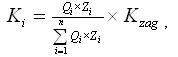 де	Ki   – відшкодування заподіяних збитків i-м Споживачем на  відновлення  зруйнованих мереж і споруд (тис. грн);Qi   – середньодобова  витрата  стічних  вод, які  скидає  i-тий  Споживач (м3/добу);Zi   – сума платежів за скид понаднормативних  забруднень з  агресивни-          ми властивостями, стягнута Виробником за останні три  роки з i-го          Споживача (тис. грн).Виробник виконує розрахунок участі Споживачів у відновленні зруйнованих мереж і споруд системи водовідведення та подає на затвердження місцевим органам державної влади, які приймають рішення про першочергові відновлювальні роботи. 5.5. У разі засмічення каналізаційних мереж забрудненнями стічних вод Споживачів (жирами, осадами, грубодисперсними зависями), які призводять до обмеження пропускної спроможності каналізаційної мережі Виробника, Споживачі відшкодовують витрати на проведення робіт з відновлення пропускної спроможності трубопроводів та колекторів, які повинні бути документально підтверджені Виробником. 5.6. За неможливості утилізації осадів та мулів через підвищений вміст важких металів, токсичних речовин тощо та необхідності розміщення осадів і мулів на спеціальних полігонах захоронення кошторисна вартість цих робіт (разом з екологічним податком) розподіляється між Споживачами, які винні у забрудненні токсичними речовинами осадів і мулів. Розрахунок кошторисної вартості цих робіт для конкретного Споживача виконується за формулою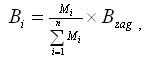 де 	Bi    – частка  вартості  робіт з  розміщення  осадів  і мулів,  яка має  бути  відшкодована i-м Споживачем;Bzag  – загальна  кошторисна  вартість  робіт  з розміщення  осадів  і мулів(тис. грн);Mi   – скиди забруднюючих  речовин i-м споживачем, що  вимагають ути-лізації осадів тільки шляхом захоронення на спеціальних поліго- нах (т); 		- сумарні скиди  забруднюючих  речовин,  що вимагають  утилізації 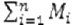 осадів тільки шляхом захоронення на спеціальних полігонах (т).Участь Споживачів у роботах з розміщення цих осадів визначається цим пунктом Правил.VI. Порядок контролю за скидом стічних вод до систем централізованого водовідведення6.1. Споживачі здійснюють контроль за кількістю та якістю стічних вод, які вони скидають до систем централізованого водовідведення або безпосередньо до каналізаційних очисних споруд Виробника. Перелік забруднень, на наявність яких робиться аналіз, та періодичність контролю встановлюються Правилами.За наявності ЛОС Споживачі здійснюють кількісний та якісний контроль стічних вод, що надходять до них, очищених стічних вод та враховують об'єми видалених із стічних вод осадів. На вивезення та утилізацію осадів повинні бути оформлені відповідні документи (акти, накладні, рахунки), які зберігаються у Споживачів не менше трьох років.Місця та періодичність відбору проб Споживачами мають бути погоджені з Виробником. Результати аналізів стічних вод і замірів їх витрат фіксують у робочих журналах, які зберігаються у Споживачів безстроково.Споживачі систематично, у строки, визначені Правилами, надають Виробнику інформацію про об'єми та якісний склад стічних вод, які вони скидають до системи централізованого водовідведення або безпосередньо до каналізаційних очисних споруд Виробника.Споживачі зобов'язані мати та своєчасно оновлювати технічну доку-ментацію, яка характеризує стан систем водопостачання та водовідведення Споживача, а саме: відомості про системи водопостачання та водовідведення Споживача, характеристику їх технічних параметрів і фактичного стану, графічний матеріал (генеральний план (топографічний план)) з нанесеними мережами водопостачання і водовідведення та місцем розташування КК, нормативний розрахунок водоспоживання та водовідведення Споживача, технологічні креслення насосних станцій, план та схему ЛОС і наявність приладів обліку, відомості про категорії стічних вод Споживача (промислові, господарсько-побутові, поверхневі тощо), характеристику якості стічних вод, що скидаються до системи централізованого водовідведення, інші документи, визначені Правилами, крім тих, що мають дозвільний характер.6.2. Про всі випадки погіршення якості стічних вод, аварійних та залпових скидів забруднюючих речовин, проведення аварійно-віднолювальних робіт Споживачі повинні негайно інформувати Виробника.6.3. Споживачі, які скидають стічні води до системи централізованого водовідведення або безпосередньо до каналізаційних очисних споруд Виробника, повинні забезпечити можливість проведення Виробником у будь-який час доби контролю за скидом стічних вод.6.4. Для визначення вмісту забруднень у стічних водах Споживачів використовуються дані лабораторії Виробника, у разі її відсутності – інших лабораторій, що здійснюють свою діяльність у цій галузі відповідно до вимог Закону України «Про метрологію та метрологічну діяльність» (далі – Закон).6.5. Під час проведення аналізу проб стічних вод, відібраних у Споживачів, використовують засоби вимірювальної техніки, повірені уповноваженими органами відповідно до вимог статті 17 Закону.6.6. З метою контролю якості стічних вод Споживачів Виробник здійснює відбір контрольних проб. Виявлені в цих пробах перевищення ДК у стічних водах є достатньою підставою для нарахування плати за скид понаднормативних забруднень.6.6.1. Відбір контрольної проби здійснюється з КК усіх випусків стічних вод, облаштованих Споживачем, а за їх відсутності та за умови погодження з Виробником – з КНС Споживача, після якої стічні води скидаються до міської каналізації.6.6.2. Відбір контрольних проб стічних вод Споживачів виконує упов-новажений представник Виробника, що фіксується в акті відбору проб стічної води (додаток 3), який підписують представник Виробника, представник Спо-живача та представник незалежної лабораторії (у разі його присутності). КК для відбору проб мають бути завжди доступними для огляду і відбору проб, вільними від завалів та огороджені; на кришці КК повинен бути нанесений його номер згідно генеральним планом.У разі відмови представника Споживача поставити свій підпис в акті представник Виробника зазначає про це в акті.6.7. Відмова Споживача виділити уповноваженого представника для відбору проб фіксується в акті (додаток 4) за підписом представника Виробника; Виробник виставляє Споживачу рахунок за понаднормативний скид забруднень з коефіцієнтом кратності Kk = 2 за розрахунковий місяць, у якому було вчинено це порушення. Зволікання з допуском уповноваженого представника Виробника на територію Споживача (більше ніж 30 хвилин після його прибуття) або створення перешкод у відборі проб з боку представників Споживача фіксується в акті (додаток 4) за підписом представника Виробника. Виробник виставляє Споживачу рахунок за понаднормативний скид забруднень з коефіцієнтом кратності Kk = 5 за розрахунковий місяць, у якому було вчинено це порушення. Під створенням перешкод слід розуміти будь-які дії чи бездіяльність зі сторони Споживача, які фактично унеможливлюють проведення відбору проб Виробником, у т. ч. відсутність КК чи КНС, засмічення або механічне заблокування доступу до КК чи КНС.6.8. Під час відбору проб на випусках стічних вод Споживач повинен забезпечити присутність своїх представників: відповідальної за стан каналізаційних мереж особи, слюсаря для відкриття кришки колодязя та ін.6.9. У разі виявлення перевищення ДК, встановленої Правилами, Виробник у строк не більше п'яти робочих днів з дати відбору контрольної проби направляє Споживачу лист-повідомлення про виявлене перевищення ДК у стічних водах Споживача та результати хімічного аналізу.У строк, що не перевищує шести місяців після визначення перевищення ДК, Виробник направляє Споживачу рахунок за скид стічних вод з перевищенням ДК та копії підтвердних документів.6.10. Контрольна проба складається з основної, паралельної та арбітражної.6.10.1. Аналіз основної проби виконує лабораторія Виробника. 6.10.2. Аналіз паралельної проби виконує Споживач у будь-якій лабораторії, атестованій у цій галузі, та за його рахунок (або у своїй лабораторії за її наявності). На момент відбору контрольної проби Споживач повинен мати необхідний посуд, узгоджений з лабораторією, де буде проводитись аналіз паралельної проби, та сумку-холодильник з акумуляторами холоду.Проби відбираються за одночасної присутності представників Виробника та Споживача.В акті (додаток 3) робиться примітка про відбір паралельної та арбітражної проб.Оформлений таким чином акт підписують представники Споживача та Виробника із зазначенням найменування Споживача, посади, прізвища. Представникові Споживача надається копія акта. Перший екземпляр акта залишається у представника Виробника.6.11. У разі розбіжності результатів аналізу основної та паралельної проб у межах похибки методик вимірювання інгредієнтів приймається значення аналізу основної проби. Якщо розбіжності перевищують похибки, зазначені у відповідних методиках, або в разі незгоди Споживача з результатами основного аналізу за бажанням Споживача проводиться аналіз арбітражної проби.6.12. Аналіз арбітражної проби проводиться лише стосовно тих інгредієнтів, за якими виникли розбіжності в результаті дослідження основної та паралельної проб, або в разі незгоди Споживача з результатами основного аналізу. Строк зберігання проби для визначення ДК кожної забруднюючої речовини визначається у відповідній методиці вимірювання інгредієнтів.6.12.1. З метою забезпечення права Споживача на проведення аналізу арбітражної проби:– під час відбору проба консервується представниками Виробника, маркується та оклеюється паперовою стрічкою, опечатується Виробником і зберігається в холодильній шафі Виробника згідно з методиками вимірювання інгредієнтів;– маркувальна паперова стрічка повинна містити таку інформацію: назва Споживача, дата і час відбору, номер КК, посада, прізвище та підпис представників Споживача та Виробника;– після надходження проби в лабораторію Виробника для її зберігання в журналі реєстрації арбітражних проб обов’язково робиться запис про цілісність опечатування та час зберігання всіх визначуваних показників арбітражної проби;– про встановлений факт перевищення ДК Виробник у межах строків зберігання проби повідомляє Споживача факсом або телефонограмою відповідальній особі, яку Споживачем визначено для відбору контрольної проби, та інформує про остаточну дату розпечатування проби (згідно з вимогами методики виконання вимірювання) для проведення аналізу арбітражної проби;– Споживач надає на адресу Виробника попередню інформацію (факсом або телефонограмою) та зазначає час і місце проведення аналізу арбітражної проби (назву та адресу незалежної лабораторії); – розпечатування проби для аналізу арбітражної проби та проведення вимірювань проводиться в незалежній лабораторії у присутності представників Виробника, Споживача та незалежної лабораторії. Розпечатування арбітражної проби оформляється відповідним актом (додаток 5);– витрати, пов’язані з транспортуванням арбітражної проби та  доставленням представника Виробника до незалежної лабораторії, що знаходиться поза межами міста Дніпра, покладаються на Споживача.6.13. Усі витрати, пов’язані з дослідженням паралельної та арбітражної проб, несе Споживач.6.14. Об’єм відібраної проби повинен відповідати вимогам методик та бути достатнім для виконання аналізів основної, паралельної та арбітражної проб (згідно з методиками вимірювання інгредієнтів).6.15. За достовірність результатів вимірювань несе відповідальність лабораторія, яка проводила аналіз.Результати аналізів арбітражної та паралельної проб оформлюються офіційним документом лабораторії, що проводила аналіз, та надсилаються на адресу Виробника протягом 5 діб після закінчення вимірювань.6.16. Результати досліджень основної, паралельної та арбітражної проб розглядаються комплексно, за наявності результатів аналізу всіх проб, вказаних в акті відбору проб.6.17. Для ухвалення висновків щодо відповідності якості стічних вод у випадку розбіжності результатів вимірювань основної, паралельної та арбітражної проб приймається значення аналізу основної або паралельної про-би, яке знаходиться ближче до значення концентрації забруднюючої речовини в аналізі арбітражної проби. У випадку якщо значення концентрації забруд-нюючої речовини, отримане в результаті проведення аналізу арбітражної проби, співпадає із середнім арифметичним концентрації в основній та пара-лельній пробах, приймається значення аналізу основної проби.У разі відсутності результатів аналізу паралельної проби, незгоди Спо-живача з порядком виконання аналізу арбітражної проби чи із застосуванням його результатів, усі розрахунки виконуються за результатами аналізу основної проби.6.18. Обсяги стічних вод, які Споживачі скидають у міську мережу водовідведення, визначаються Виробником згідно з Правилами користування та встановлюються договором між Споживачем та Виробником.6.19. Додатковий обсяг стічних вод Споживачів, що неорганізовано потрапляє у періоди дощів та сніготанення через зливоприймачі (розташовані на їх території) та колодязі у внутрішньомайданчикові мережі водовідведення і далі – у міську систему централізованого водовідведення, визначається відповідно до Правил користування. 6.20. Споживач зобов'язаний оплатити сформований Виробником рахунок за скид стічних вод з понаднормативними забрудненнями у десятиденний строк з моменту його отримання.6.21. З метою стягнення плати за скид стічних вод з понаднормативними забрудненнями Виробник згідно з Господарським процесуальним кодексом України направляє до відповідного суду позовну заяву, до якої додаються: копія акта про відбір проби, копія протоколу вимірювань показників складу та властивостей стічних вод, розрахунок розміру плати та рахунок за скид стічних вод з понаднормативними забрудненнями, копія договору на надання послуг з централізованого водопостачання та водовідведення.VII. Визначення розміру плати за скид стічних вод 7.1. У разі повної відповідності якості та режиму скиду стічних вод Правилам № 316, Правилам та умовам укладеного договору Споживачі сплачують за послуги з централізованого водовідведення за тарифом, уста-новленим згідно з чинним законодавством для відповідної категорії Споживачів.Кількість стічних вод Споживачів, які підлягають оплаті, визначають за фактичними обсягами відповідно до пунктів 7.2, 7.11 Правил або згідно з Правилами користування.Додаткові обсяги стічних вод Споживачів (не враховані договорами), що надходять до систем централізованого водовідведення або безпосередньо до каналізаційних очисних споруд Виробника, оплачуються Споживачами у п'ятикратному розмірі встановленого тарифу на послугу з централізованого водовідведення.7.2. Споживачі, які здійснюють скид стічних вод за відсутності договору на надання послуг з централізованого водовідведення, сплачують Виробнику за весь об'єм стічних вод, скинутих за час відсутності такого договору, у п'ятикратному розмірі встановленого тарифу на послугу з централізованого водовідведення.7.3. Розмір плати за скид стічних вод у систему централізованого водовідведення Виробника (P c) розраховується за формулою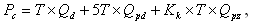 де	Т	– тариф, установлений за надання послуг з  централізованого водо- відведення Споживачам, віднесеним до відповідної категорії, грн/м 3;Qd	– об'єм скинутих Споживачем стічних вод у межах, обумовлених договором, м3; нормативний об’єм стічних вод, який обумов-люється договором (Qd);Qpd	– об'єм скинутих Споживачем стічних вод понад обсяги, обумовлені договором, м 3;Qpz	– об'єм скинутих Споживачем стічних вод з понаднормативними забрудненнями, м 3;Kk	– коефіцієнт кратності, який враховує рівень небезпеки скинутих забруднень для технологічних процесів очищення стічних вод та екологічного стану водойми.Виробник має право здійснювати перевірку будь-якої інформації для виявлення фактичних даних та умов скиду стічних вод, що фіксується відповідним актом обстеження. Виробник має право здійснювати розрахунки за надану послугу з централізованого водовідведення на підставі фактично виявленої інформації, зафіксованої актом обстеження Виробника.7.4. У разі виявлення залпового скиду забруднюючої речовини застосовується Kk = 20.7.5. У разі відхилення показника pH від установлених меж від 0,5 до 1,5 одиниць включно застосовується Kk = 2; від 1,5 до 2 одиниць – Kk = 5; від 2 та більше одиниць – Kk = 10.7.6. У разі скиду стічних вод з температурою вище ніж 40 °C або скиду тільки мінеральних солей застосовується Kk = 2.7.7. У разі виявлення факту порушення інших загальних вимог (скид конденсату, дощового та дренажного стоку в роздільній системі каналізації, скид речовин, заборонених для скидання до системи централізованого водовідведення тощо) застосовується Kk = 5.7.8. У разі виявлення Виробником під час контролю якості стічних вод, що скидають Споживачі, перевищення фактичної концентрації одного виду забруднення (Cf) понад установлену Правилами ДК коефіцієнт кратності для розрахунку плати за скид понаднормативних забруднень визначають за формулою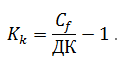 Коефіцієнт кратності у разі перевищення ДК однієї речовини не може перевищувати 5, крім випадків, передбачених пунктами 7.4 та 7.5 цього розділу.7.9. Якщо Виробником установлено факт скиду Споживачем токсичних або радіоактивних забруднень, приймання яких до системи централізованого водовідведення Виробника не було обумовлено договором, застосовується           Kk = 5.7.10. Якщо Виробником установлено факт одночасного скиду до системи централізованого водовідведення кількох видів забруднень у концентраціях, що перевищують ДК, коефіцієнт кратності визначають за формулою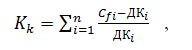 де	Cfi	– фактична концентрація в стічних водах Споживача i-ої речовини;ДКi	– допустима концентрація i-ої речовини.Загальний коефіцієнт кратності з урахуванням перевищення ДК кількох речовин та інших порушень не може бути більше ніж 10. Якщо за розрахунком Kk більше ніж 10, приймають Kk = 10, крім випадків, передбачених пунктом 7.4 цього розділу.7.11. Плата за скид Споживачем стічних вод з перевищенням ДК, що встановлено аналізом основної проби та підтверджено актом, стягується за період від попереднього відбору контрольної проби, проведеного Виробником, до дати зафіксованого порушення, але не більше дев'яноста днів. Підвищена плата стягується за весь обсяг стічних вод, скинутих Споживачем за цей період з певного об'єкта.7.12. Плата за скид стічних вод до систем централізованого водовід-ведення у разі порушення вимог щодо якості і режиму їх скидання вноситься Споживачем на рахунок Виробника у порядку та в строки, передбачені Правилами та/або договором.7.13. За додаткову кількість стічних вод, що надходить до систем централізованого водовідведення Виробника у період дощів та сніготанення через люки КК та приймачі дощової каналізації на території Споживача, останній сплачує згідно з вимогами Правил користування та Правил.VIII. Визначення ДК забруднюючих речовин у стічних водахПівнічно-Східним науковим центром Національної академії наук України і Міністерства освіти і науки України для КП «Дніпроводоканал» проведено розрахунок ДК забруднюючих речовин у стічних водах при скиді у каналізацію м. Дніпра для кожної станції аерації для механічного та біологічного очищення стічних вод м. Дніпра:Примітка: температура стічних вод не повинна перевищувати 40 0С.Заступник міського головиз питань діяльності виконавчих органів, директор департаменту благоустрою та інфраструктури Дніпровської міської ради						         М. О. ЛисенкоДодаток 1до Правил приймання стічних вод до систем централізованого водовідведення м. ДніпраФ О Р М А Комунальне підприємство«Дніпроводоканал»Дніпровської міської радиА К Твід «____» __________________20      р.Нами _________________________________________________________________________(П. І. Б. представників КП «Дніпроводоканал»)______________________________________________________________________________________________________________________В присутності __________________________________________________________________(П. І. Б. посада представників Споживача)обстежено стан мереж каналізації______________________________________________________________________________________________(Найменування Споживача, адреса)______________________________________________________________________________________________Відповідно до Правил приймання стічних вод до систем централізованого водовідведення м. Дніпра та договору ______________________________________________________________________________________Водопостачання здійснюється ________________________________________________________________________________________________________________________________________________________________________________________________________________________________________________________________________________________________________________________________________________________________________________________________________________________________________________________________________________________________________________________________________________________________________________________Скидання стічних вод здійснюється в колектор ____________________________________________________________________________________________________________________існує _____________ випусків у міську фекальну каналізацію.об'єм стоків складає: ______________________________________________________________________________________________________________________________________________________________________________________________________________________________________________________________________________________________________________________________Система каналізації ____________________________________________________________________________________________________________________________________________________________________________________________________________________________________________________________________________________________________________________________________________________________________________________________________________________________________________________________________________________________________________________________________________________________________________________________________________________________________________________________________________________________________________________________________________________________________________Наявність очисних споруд _____________________________________________________________________________________________________________________________________________________________________________________________________________________________________________________________________________________________________________________________________________________________________________________________________________________________________________________________________________________________________________________________________________________________________________________________________________________________________________________________________________________________________________________________________________________________________________________________________________________________________________________________Лабораторний контроль стічних вод, що скидаються в систему централізованого водовідведення________________________________________________________________________________________________________________________________________________________________________________________________________________________________________________________________________________________________________________________________________________________________________________________________________________________________________________________________________________________________________________________________________________________________________________________________________________________________________________________________________________________________________________Для лабораторного контролю відібрана проба стічної води згідно з ДСТУ ISO 5667-10: 2005; МВВ 081/12-0106-03 – МВВ 081/12 -0910-14; МВВ М-07-2017;  КНД 211.1.4.021 – КНД 211.1.4.039 в скляну (1л, 0,5л, 2л, 1л) та пластикову(0,25л, 2л, 3,5л, 3,5л). ______________________________________________________________________________(місце, час та номер відібраної проби)____________________________________________________________________________________________________________________________________________________________________________________________________________________________________________________________________________________________________________________________________________________________________________________________________________________________________________________________________________________	____________________________________________________________	____________________________________________________________	____________________________________________________________	______________________________Заступник міського головиз питань діяльності виконавчих органів, директор департаменту благоустрою та інфраструктуриДніпровської міської ради							 М. О. ЛисенкоДодаток 2до Правил приймання стічних вод до систем централізованого водовідведення м. ДніпраФ О Р М АКомунальне підприємство «Дніпроводоканал»Дніпровської міської ради49101, м. Дніпро, вул. Троїцька,21 АТел.056 3774136АКТ відбору проб стічних вод«             »                          20      р.                                            				м. Дніпро  Нами, представниками  КП «Дніпроводоканал»:________________________________________________________________________________________________________________________________________________________________у присутності уповноваженого представника Споживача (установи) ________________________________________________________________________________________________________________________________________________________________________________________________________________________________________________виконано відбір контрольної проби стічних вод Споживача з метою контролю їх складу та якості згідно з розділом 6. Правил приймання стічних вод до систем централізованого водовідведення м. Дніпра ________________________________________________________________________________________________________________________________________________________________(найменування об'єкту контролю)________________________________________________________________________________________________________________________1. Нормативні документи (НД), відповідно до вимог яких виконано відбір проб:ДСТУ ІSО 5667-10:2005. Частина 10. Настанови щодо відбирання проб стічних вод;ДСТУ ІSО 5667-2:2003. Частина 2. Настанови щодо методів відбирання проб;ДСТУ ІSО 5667-3-2001. Частина 3. Настанови щодо зберігання та поводження з пробами;КНД 211.1.0.009-94. Гідросфера. Відбір проб для визначення складу і властивостей стічних та технологічних вод.2. Засоби вимірювальної техніки (ЗВТ) та допоміжне обладнання, що застосовувались при відборі проби:пробовідбірник ручний, повірці не підлягає; сумка-холодильник, повірці не підлягає.Контрольна проба, відібрана для виконання аналізів основної, паралельної, арбітражної проб(необхідне підкреслити)3. Примітки/зауваження_________________________________________________________________________________________________________________________________________________________________________                                ________________________________________________________________                                ________________________________________________________________                                __________________________________Час доставки проби до лабораторії КП «Дніпроводоканал»_______________________________________________ 			___________________________________   (Підпис)					(ПІБ особи, яка прийняла пробу)Заступник міського головиз питань діяльності виконавчих органів, директор департаментублагоустрою та інфраструктуриДніпровської міської ради							М. О. ЛисенкоДодаток 3до Правил приймання стічних вод до систем централізованого водовідведення м. ДніпраФ О Р М ААКТпро відмову Споживача виділити уповноваженого представника для відбору проби; зволікання з допуском уповноваженого представника Виробника на територію Споживача або створення перешкод у відборі проб з боку представників Споживачам. Дніпро	 							        _______________ 20        р.Відповідно до п. 6.3 Правил приймання стічних вод до систем централізованого водовідведення м. Дніпра Споживачі, які скидають стічні води до системи централізованого водовідвдення, повинні забезпечити можливість проведення Виробником у будь-який час доби контролю за скидом стічних вод.З метою контролю якості стічних вод підприємства шляхом відбору контрольної проби інженери з якості стічних вод _______________________________________________прибули за адресою ______________________________________________________________Споживача___________________________________________________________________________________________________________________________________________________	Договір № _______________________	Час прибуття з _______  по  _________	Здійснити контроль якості стічних вод не вдалося через ________________________________________________________________________________                                                              ________________________________________________________________________________________________________________________________________________________________________________________________________________________________________________Інженер з якості  КП «Дніпроводоканал»					___________________Інженер з якості  КП «Дніпроводоканал»					___________________Представник підприємства ______________________________________________________Третя особа (за наявності)_______________________________________________________Заступник міського головиз питань діяльності виконавчих органів, директор департаменту благоустрою та інфраструктуриДніпровської міської ради							М. О. ЛисенкоДодаток 4до Правил приймання стічних вод до систем централізованого водовідведення м. ДніпраФ О Р М АКомунальне підприємство «Дніпроводоканал»Дніпровської міської ради49101, м. Дніпро, вул. Троїцька, 21 АТел.056 3774136АКТ розпечатування проб стічних вод«             »                          20       р.                                                  			 м. Дніпро  Комісією у складіПредставників  КП «Дніпроводоканал»:________________________________________________________________________________________________________________________________________________________________уповноваженого представника Споживача________________________________________________________________________________(назва Споживача)________________________________________________________________________________(прізвище, ім´я, по батькові представника)________________________________________________________________________________(прізвище, ім´я, по батькові представника)________________________________________________________________________________у присутності представника лабораторії______________________________________________________________________________________________________________________________________________________________________________________________________________________________________________________________________________________________________________________________________________________________________________________________________________________________________________________________________________________________________________________________________________Відповідно до Правил приймання №_____ від ______________ проведено розпечатування арбітражної проби для проведення аналізуПроби передано до лабораторії_____________________________________________________для проведення аналізу арбітражної пробиПримітки:_______________________________________________________________________________________________________________________________________________________________________________________________________________________________________________________________________________________________________________________________________________________________________________________________________________________________________________________________________________________________________________________________________________________________________________________________________________________________________________________ЛАБОРАТОРІЯ						ВИРОБНИК	____________________________				____________________________________________________                                     ____________________________________________________                                     ____________________________________________________                                     ________________________СПОЖИВАЧ ____________________________________________________________________________________________________________Заступник міського головиз питань діяльності виконавчих органів, директор департаменту благоустрою та інфраструктуриДніпровської міської ради							М. О. ЛисенкоДодаток 5до Правил приймання стічних вод до систем централізованого водовідведення м. ДніпраФ О Р М АКомунальне підприємство «Дніпроводоканал»Дніпровської міської радивул. Троїцька, 21 А, м. Дніпро, 49101                                                       744-64-60, 732-46-23Лабораторія по контролю якості стічних вод підприємствСвідоцтво про визнання технічної компетентності № ПЧ 06-2/87-2017,видане 19 грудня 2017 року, чинне до 19 грудня 2020 рокуОрган з атестації: ДП «ДНІПРСТАНДАРТМЕТРОЛОГІЯ»Протокол вимірювань показників складу та властивостей стічних водДата відбору проби					 ________________________Загальний період  проведення вимірювань 	 ________________________Назва об'єкта ______________________________________________			Адреса ___________________________________________________			Місце відбору проб		_______________________________________________	Відбір проб проведено відповідно до чинних нормативних документів (НД):– Відбирання проб. Частина 3. Настанови щодо зберігання та поводження з пробами. ДСТУ ІSО 5667-3-2001;– КНД 211.1.0.009-94. Гідросфера. Відбір проб для визначення складу та властивостей стічних та технологічних вод. Вимірювання проведено відповідно до методик виконання вимірювань (МВВ), шифри застосованих МВВ наводяться у розділі 4 Результати вимірювань.Допустима концентрація (ДК) шкідливих речовин у стічних водах підприємств, наведена в Правилах приймання стічних вод до систем централізованого водовідведення м. Дніпра, затверджених рішенням виконавчого комітету Дніпровської міської ради.4. Результати вимірюваньЗавідувач лабораторії					_______________________Виконавці:Хімік								_______________________Хімік								_______________________Хімік								_______________________Хімік								_______________________Лаборант хім. аналізу					_______________________Лаборант хім. аналізу					_______________________Заступник міського головиз питань діяльності виконавчих органів, директор департаменту благоустрою та інфраструктуриДніпровської міської ради							М. О. Лисенко№ п/пІнгредієнтиОдиниця виміруЦентральна станція аераціїЛівобережна станція аераціїПівденна станція аерації1рНод. рН6,5 – 9,06,5 – 9,06,5 – 9,02Хімічне споживання кис-ню (ХСК)гО/м3383,333500,000316,7003Завислі речовиниг/м3150,00275,38157,754Сухий залишокг/м31000,01000,01000,05Хлоридиг/м3130,00168,46162,316Сульфатиг/м3122,81201,31123,927Азот амонійнийг/м39,1817,8308,8508Нітритиг/м33,303,302,949Нітратиг/м331,8845,0044,7110Ортофосфатиг/м37,6116,2536,69011Нафтопродуктиг/м32,1911,9652,10012Залізог/м31,1690,9770,91013Аніонні поверхнево-акти-вні речовини (АПАР)г/м33,2502,2274,07014Мідьг/м30,0810,1540,04515Цинкг/м30,0500,0320,08416Кадмійг/м30,0110,0120,01317Нікельг/м30,3300,3250,08018Хром 3-валентнийг/м30,0420,0310,02819Свинецьг/м30,0200,0200,01720Алюмінійг/м31,940,5391,55521Фенолг/м30,0370,0390,03022Жириг/м348,7549,2342,92ДатаБасейн скиду№ пробиМісцевідборупробиПопередня обробка пробиНомер пробиПоказники, що підлягають вимірюваннюОб’єм (дм3)та матеріал посудиниОб’єм (дм3)та матеріал посудини123456781. рНпластик0,252. Завислі речовинипластик2,03. Сухий залишок, сульфати, азот амонійний, нітрати, нітрити, фосфати, залізо, алюмінійпластик3,5 4. Хлориди, АПАРскло1,0 5. ХСКскло0,5 6. Нафтопродуктискло0,17. Жирискло2,08. Фенолискло1,09. Метали (мідь, цинк, хром, нікель)пластик3,01. рН пластик0,252. Завислі речовинипластик2,03. Сухий залишок, сульфати, азот амонійний, нітрати, нітрити, фосфати, залізо, алюмінійпластик3,5 3. Сухий залишок, сульфати, азот амонійний, нітрати, нітрити, фосфати, залізо, алюмінійпластик3,5 4. Хлориди, АПАРскло1,0 5. ХСК скло0,5 6. Нафтопродуктискло0,17. Жирискло2,08. Фенолискло1,09. Метали (мідь, цинк, хром, нікель)пластик3,01. рНпластик0,252. Завислі речовинипластик2,03. Сухий залишок, сульфати, азот амонійний, нітрати, нітрити, фосфати, залізо, алюмінійпластик3,5 4. Хлориди, АПАРскло1,0 5. ХСК скло0,5 6. Нафтопродуктискло0,17. Жирискло2,08. Фенолискло1,09. Метали (мідь, цинк, хром, нікель)пластик3,0№ п/пПозначка про стан опечатування проби для аналізуЧасПерелік показників для аналізу№п/пНазва показникаОдиниця виміруДКРезультати вимірюванняВідомості про МВВ*1рНод. рНМВВ 081/12-0317-062Завислі речовиниг/м3КНД 211.1.4.039-953Сухий залишокг/м3МВВ 081/12-0109-034Хлориди г/м3МВВ 081/12-0653-095Сульфати г/м3МВВ 081/12-0177-056Азот амонійнийг/м3МВВ 081/12-0106-03МВВ М-07-20177Нітритиг/м3КНД 211.1.4.023-958Нітратиг/м3МВВ 081/12-0651-099Хімічне споживання кисню (ХСК)гО/м3КНД 211.1.4.021-95МВВ 081/12-0901-1410ЖириМВВ 081/12-0464-0911Нафтопродукти г/м3МВВ 081/12-0910-1412Залізо загальнег/м3КНД 211.1.4.034-95МВВ 081/12-0175-0513Ортофосфати г/м3МВВ 081/12-0879-1314Алюміній г/м3МВВ 081/12-0908-1415Аніонні поверхнево-активні речовини (АПАР)г/м3МВВ 081/12-0909-14